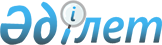 О внесении изменений в решение Отрарского районного маслихата от 19 декабря 2014 года № 33/187-V "О районном бюджете на 2015-2017 годы"
					
			Утративший силу
			
			
		
					Решение Отрарского районного маслихата Южно-Казахстанской области от 16 июля 2015 года № 37/216-V. Зарегистрировано Департаментом юстиции Южно-Казахстанской области 17 июля 2015 года № 3245. Утратило силу в связи с истечением срока применения - (письмо Отрарского районного маслихата Южно-Казахстанской области от 6 января 2016 года № 3)      Сноска. Утратило силу в связи с истечением срока применения - (письмо Отрарского районного маслихата Южно-Казахстанской области от 06.01.2016 № 3).

      В соответствии с пунктом 5 статьи 109 Бюджетного кодекса Республики Казахстан от 4 декабря 2008 года, подпунктом 1) пункта 1 статьи 6 Закона Республики Казахстан от 23 января 2001 года «О местном государственном управлении и самоуправлении в Республике Казахстан» и решением Южно-Казахстанского областного маслихата от 10 июля 2015 года № 39/362-V «О внесении изменений и дополнения в решение Южно-Казахстанского областного маслихата от 11 декабря 2014 года № 34/258-V «Об областном бюджете на 2015-2017 годы», зарегистрированного в Реестре государственной регистрации нормативных правовых актов за № 3236, Отрарский районный маслихат РЕШИЛ:



      1. Внести в решение Отрарского районного маслихата от 19 декабря 2014 года № 33/187-V «О районном бюджете на 2015-2017 годы» (зарегистрировано в Реестре государственной регистрации нормативных правовых актов за № 2937, опубликовано 5 января 2015 года в газете «Отырар алқабы») следующие изменения:



      пункт 1 изложить в следующей редакции:

      «1. Утвердить районный бюджет Отрарского района на 2015-2017 годы согласно приложениям 1, 2 и 3 соответственно, в том числе на 2015 год в следующих объемах:

      1) доходы – 8 043 326 тысяч тенге, в том числе по:

      налоговым поступлениям – 1 350 159 тысяч тенге;

      неналоговым поступлениям – 9 511 тысяч тенге;

      поступлениям от продажи основного капитала – 6 100 тысяч тенге;

      поступлениям трансфертов – 6 677 556 тысяч тенге;

      2) затраты – 8 043 842 тысяч тенге;

      3) чистое бюджетное кредитование – 11 237 тысяч тенге, в том числе:

      бюджетные кредиты – 14 865 тысяч тенге;

      погашение бюджетных кредитов – 3 628 тысяч тенге;

      4) сальдо по операциям с финансовыми активами – 0, в том числе:

      приобретение финансовых активов – 0;

      поступления от продажи финансовых активов государства – 0;

      5) дефицит бюджета – - 11 753 тысяч тенге;

      6) финансирование дефицита бюджета - 11 753 тысяч тенге, в том числе:

      поступление займов – 14 865 тысяч тенге;

      погашение займов – 3 628 тысяч тенге;

      используемые остатки бюджетных средств – 516 тысяч тенге.».



      приложения 1, 4, 6 указанного решения изложить в новой редакции согласно приложениям 1, 2, 3 настоящему решению.



      2. Настоящее решение вводится в действие с 1 января 2015 года.

      

      Председатель сессии Отрарского

      районного маслихата                        О.Қылышбай

      

      Секретарь Отрарского

      районного маслихата                        Б.Зулпыхаров

      Приложение 1 к решению

      Отрарского районного

      маслихата от 16 июля

      2015 года № 37/216-V      Приложение 1 к решению

      Отрарского районного

      маслихата от 19 декабря

      2014 года № 33/187-V       Районный бюджет на 2015 год

      Приложение 2 к решению

      Отрарского районного

      маслихата от 16 июля

      2015 года № 37/216-V      Приложение 4 к решению

      Отрарского районного

      маслихата от 19 декабря

      2014 года № 33/187-V       Перечень бюджетных программ развития районного бюджета на 2015-2017 годов с разделением на бюджетные программы, направленные на реализацию бюджетных инвестиционных проектов (программ)

      Приложение 3 к решению

      Отрарского районного

      маслихата от 16 июля

      2015 года № 37/216-V      Приложение 6 к решению

      Отрарского районного

      маслихата от 19 декабря

      2014 года № 33/187-V       Перечень бюджетных программ каждого сельского округа районного бюджета на 2015 год
					© 2012. РГП на ПХВ «Институт законодательства и правовой информации Республики Казахстан» Министерства юстиции Республики Казахстан
				КатегорияКатегорияКатегорияНаименование сумма, тысяч тенгеКлассКласссумма, тысяч тенгеПодклассПодкласссумма, тысяч тенге1. ДОХОДЫ8 043 326 1Налоговые поступления1 350 159 01Подоходный налог442 690 2Индивидуальный подоходный налог442 690 03Социальный налог274 024 1Социальный налог274 024 04Hалоги на собственность609 428 1Hалоги на имущество557 347 3Земельный налог7 286 4Hалог на транспортные средства42 225 5Единый земельный налог2 570 05Внутренние налоги на товары, работы и услуги18 112 2Акцизы1 738 3Поступления за использование природных и других ресурсов6 328 4Сборы за ведение предпринимательской и профессиональной деятельности9 904 5Налог на игорный бизнес142 08Обязательные платежи, взимаемые за совершение юридически значимых действий и (или) выдачу документов уполномоченными на то государственными органами или должностными лицами5 905 1Государственная пошлина5 905 2Неналоговые поступления9 511 01Доходы от государственной собственности1 276 1Поступления части чистого дохода республиканских государственных предприятий195 5Доходы от аренды имущества, находящегося в государственной собственности1 081 06Прочие неналоговые поступления8 235 1Прочие неналоговые поступления8 235 3Поступления от продажи основного капитала6 100 03Продажа земли и нематериальных активов6 100 1Продажа земли6 100 4Поступления трансфертов 6 677 556 02Трансферты из вышестоящих органов государственного управления6 677 556 2Трансферты из областного бюджета6 677 556 Функциональная группаФункциональная группаФункциональная группаФункциональная группаФункциональная группасумма, тысяч тенгеФункциональная подгруппаФункциональная подгруппаФункциональная подгруппаФункциональная подгруппасумма, тысяч тенгеАдминистратор бюджетных программАдминистратор бюджетных программАдминистратор бюджетных программсумма, тысяч тенгеПрограммаПрограммасумма, тысяч тенгеНаименованиесумма, тысяч тенге2. Затраты8 043 84201Государственные услуги общего характера415 4341Представительные, исполнительные и другие органы, выполняющие общие функции государственного управления299 040112Аппарат маслихата района (города областного значения)17 287001Услуги по обеспечению деятельности маслихата района (города областного значения)17 287122Аппарат акима района (города областного значения)75 057001Услуги по обеспечению деятельности акима района (города областного значения)74 325003Капитальные расходы государственных органов732123Аппарат акима района в городе, города районного значения, поселка, аула (села), аульного (сельского) округа206 696001Услуги по обеспечению деятельности акима района в городе, города районного значения, поселка, аула (села), аульного (сельского) округа201 203022Капитальные расходы государственных органов5 4932Финансовая деятельность1 000459Отдел экономики и финансов района (города областного значения)1 000003Проведение оценки имущества в целях налогообложения600010Приватизация, управление коммунальным имуществом, постприватизационная деятельность и регулирование споров, связанных с этим4009Прочие государственные услуги общего характера115 394458Отдел жилищно-коммунального хозяйства, пассажирского транспорта и автомобильных дорог района (города областного значения)26 735001Услуги по реализации государственной политики на местном уровне в области жилищно-коммунального хозяйства, пассажирского транспорта и автомобильных дорог 26 430013Капитальные расходы государственных органов305459Отдел экономики и финансов района (города областного значения)31 057001Услуги по реализации государственной политики в области формирования и развития экономической политики, государственного планирования, исполнения бюджета и управления коммунальной собственностью района (города областного значения)30 817015Капитальные расходы государственных органов240472Отдел строительства, архитектуры и градостроительства района (города областного значения)57 602040Развитие объектов государственных органов57 60202Оборона7 3461Военные нужды6 846122Аппарат акима района (города областного значения)6 846005Мероприятия в рамках исполнения всеобщей воинской обязанности6 8462Организация работы по чрезвычайным ситуациям500122Аппарат акима района (города областного значения)500007Мероприятия по профилактике и тушению степных пожаров районного (городского) масштаба, а также пожаров в населенных пунктах, в которых не созданы органы государственной противопожарной службы50003Общественный порядок, безопасность, правовая, судебная, уголовно-исполнительная деятельность25 0009Прочие услуги в области общественного порядка и безопасности25 000458Отдел жилищно-коммунального хозяйства, пассажирского транспорта и автомобильных дорог района (города областного значения)25 000021Обеспечение безопасности дорожного движения в населенных пунктах25 00004Образование4 456 1621Дошкольное воспитание и обучение604 927123Аппарат акима района в городе, города районного значения, поселка, аула (села), аульного (сельского) округа572 882004Поддержка организаций дошкольного воспитания и обучения231 339041Реализация государственного образовательного заказа в дошкольных организациях образования341 543464Отдел образования района (города областного значения)32 045040Реализация государственного образовательного заказа в дошкольных организациях образования32 0452Начальное, основное среднее и общее среднее образование3 324 433464Отдел образования района (города областного значения)3 324 433003Общеобразовательное обучение3 248 356006Дополнительное образование для детей76 0779Прочие услуги в области образования526 802464Отдел образования района (города областного значения)332 027001Услуги по реализации государственной политики на местном уровне в области образования 11 579005Приобретение и доставка учебников, учебно-методических комплексов для государственных учреждений образования района (города областного значения)52 034012Капитальные расходы государственного органа90015Ежемесячная выплата денежных средств опекунам (попечителям) на содержание ребенка-сироты (детей-сирот), и ребенка (детей), оставшегося без попечения родителей8 588022Выплата единовременных денежных средств Казахстанским гражданам, усыновившим (удочерившим) ребенка (детей)-сироту и ребенка (детей), оставшегося без попечения родителей1 189029Обследование психического здоровья детей и подростков и оказание психолого-медико-педагогической консультативной помощи населению19 822067Капитальные расходы подведомственных государственныхучреждений и организаций238 725472Отдел строительства, архитектуры и градостроительства района (города областного значения)194 775037Строительство и реконструкция объектов образования194 77506Социальная помощь и социальное обеспечение284 6811Социальное обеспечение4 633464Отдел образования района (города областного значения)4 633030Содержание ребенка (детей), переданного патронатным воспитателям4 6332Социальная помощь244 828451Отдел занятости и социальных программ района (города областного значения)244 828002Программа занятости10 662004Оказание социальной помощи на приобретение топлива специалистам здравоохранения, образования, социального обеспечения, культуры и спорта в сельской местности в соответствии с законодательством Республики Казахстан6 000005Государственная адресная социальная помощь475007Социальная помощь отдельным категориям нуждающихся граждан по решениям местных представительных органов25 555010Материальное обеспечение детей-инвалидов, воспитывающихся и обучающихся на дому1 468014Оказание социальной помощи нуждающимся гражданам на дому37 640016Государственные пособия на детей до 18 лет102 347017Обеспечение нуждающихся инвалидов обязательными гигиеническими средствами и предоставление услуг специалистами жестового языка, индивидуальными помощниками в соответствии с индивидуальной программой реабилитации инвалида22 713023Обеспечение деятельности центров занятости248052Проведение мероприятий, посвященных семидесятилетию Победы в Великой Отечественной войне37 7209Прочие услуги в области социальной помощи и социального обеспечения35 220451Отдел занятости и социальных программ района (города областного значения)35 220001Услуги по реализации государственной политики на местном уровне в области обеспечения занятости и реализации социальных программ для населения32 580011Оплата услуг по зачислению, выплате и доставке пособий и других социальных выплат1 800021Капитальные расходы государственных органов84007Жилищно-коммунальное хозяйство927 9521Жилищное хозяйство516 385458Отдел жилищно-коммунального хозяйства, пассажирского транспорта и автомобильных дорог района (города областного значения)28 297033Проектирование, развитие, обустройство и (или) приобретение инженерно-коммуникационной инфраструктуры 25 000041Ремонт и благоустройство объектов в рамках развития сельских населенных пунктов по Программе занятости 20203 297472Отдел строительства, архитектуры и градостроительства района (города областного значения)488 088003Строительство и (или) приобретение жилья государственного коммунального жилищного фонда50 000004Проектирование, развитие, обустройство и (или) приобретение инженерно-коммуникационной инфраструктуры 432 488098Приобретение жилья коммунального жилищного фонда5 6002Коммунальное хозяйство301 624458Отдел жилищно-коммунального хозяйства, пассажирского транспорта и автомобильных дорог района (города областного значения)301 624012Функционирование системы водоснабжения и водоотведения12 197026Организация эксплуатации тепловых сетей, находящихся в коммунальной собственности районов (городов областного значения)4 000028Развитие коммунального хозяйства212 676058Развитие системы водоснабжения и водоотведения в сельских населенных пунктах72 7513Благоустройство населенных пунктов109 943123Аппарат акима района в городе, города районного значения, поселка, аула (села), аульного (сельского) округа1 250008Освещение улиц населенных пунктов250009Обеспечение санитарии населенных пунктов490011Благоустройство и озеленение населенных пунктов510458Отдел жилищно-коммунального хозяйства, пассажирского транспорта и автомобильных дорог района (города областного значения)107 621015Освещение улиц в населенных пунктах11 657016Обеспечение санитарии населенных пунктов4 800018Благоустройство и озеленение населенных пунктов91 164472Отдел строительства, архитектуры и градостроительства района (города областного значения)1 072007Развитие благоустройства городов и населенных пунктов1 07208Культура, спорт, туризм и информационное пространство416 6131Деятельность в области культуры168 734455Отдел культуры и развития языков района (города областного значения)98 204003Поддержка культурно-досуговой работы98 204472Отдел строительства, архитектуры и градостроительства района (города областного значения)70 530011Развитие объектов культуры70 5302Спорт127 920465Отдел физической культуры и спорта района (города областного значения)127 920001Услуги по реализации государственной политики на местном уровне в области развития языков и культуры9 624005Развитие массового спорта и национальных видов спорта 114 202006Проведение спортивных соревнований на районном (города областного значения) уровне3 400007Подготовка и участие членов сборных команд района (города областного значения) по различным видам спорта на областных спортивных соревнованиях600032Капитальные расходы подведомственных государственных учреждений и организаций943Информационное пространство78 096455Отдел культуры и развития языков района (города областного значения)66 736006Функционирование районных (городских) библиотек56 605007Развитие государственного языка и других языков народа Казахстана10 131456Отдел внутренней политики района (города областного значения)11 360002Услуги по проведению государственной информационной политики11 3609Прочие услуги по организации культуры, спорта, туризма и информационного пространства41 863455Отдел культуры и развития языков района (города областного значения)11 261001Услуги по реализации государственной политики на местном уровне в области развития языков и культуры10 036010Капитальные расходы государственных органов225032Капитальные расходы подведомственных государственных учреждений и организаций1 000456Отдел внутренней политики района (города областного значения)30 602001Услуги по реализации государственной политики на местном уровне в области информации, укрепления государственности и формирования социального оптимизма граждан13 169003Реализация региональных программ в сфере молодежной политики17 4339Топливно-энергетический комплекс и недропользование1 006 0049Прочие услуги в области топливно-энергетического комплекса и недропользования1 006 004458Отдел жилищно-коммунального хозяйства, пассажирского транспорта и автомобильных дорог района (города областного значения)1 006 004019Развитие теплоэнергетической системы5 504036Развитие газотранспортной системы 1 000 50010Сельское, водное, лесное, рыбное хозяйство, особо охраняемые природные территории, охрана окружающей среды и животного мира, земельные отношения242 2291Сельское хозяйство119 300472Отдел строительства, архитектуры и градостроительства района (города областного значения)21 649010Развитие объектов сельского хозяйства21 649473Отдел ветеринарии района (города областного значения)55 465001Услуги по реализации государственной политики на местном уровне в сфере ветеринарии16 107005Обеспечение функционирования скотомогильников (биотермических ям) 2 210006Организация санитарного убоя больных животных1 070007Организация отлова и уничтожения бродячих собак и кошек1 100008Возмещение владельцам стоимости изымаемых и уничтожаемых больных животных, продуктов и сырья животного происхождения13 029009Проведение ветеринарных мероприятий по энзоотическим болезням животных20 549010Проведение мероприятий по идентификации сельскохозяйственных животных1 400498Отдел земельных отношений и сельского хозяйства района (города областного значения)42 186001Услуги по реализации государственной политики на местном уровне в сфере земельных отношений и сельского хозяйства36 232003Капитальные расходы государственного органа2 085099Реализация мер по оказанию социальной поддержки специалистов3 8696Земельные отношения8 143498Отдел земельных отношений и сельского хозяйства района (города областного значения)8 143011Землеустройство, проводимое при установлении границ районов, городов областного значения, районного значения, сельских округов, поселков, сел8 14309Прочие услуги в области сельского, водного, лесного, рыбного хозяйства, охраны окружающей среды и земельных отношений114 786473Отдел ветеринарии района (города областного значения)114 786011Проведение противоэпизоотических мероприятий114 78611Промышленность, архитектурная, градостроительная и строительная деятельность50 1922Архитектурная, градостроительная и строительная деятельность50 192472Отдел строительства, архитектуры и градостроительства района (города областного значения)50 192001Услуги по реализации государственной политики в области строительства, архитектуры и градостроительства на местном уровне27 542013Разработка схем градостроительного развития территории района, генеральных планов городов районного (областного) значения, поселков и иных сельских населенных пунктов22 350015Капитальные расходы государственных органов30012Транспорт и коммуникации104 2761Автомобильный транспорт104 276458Отдел жилищно-коммунального хозяйства, пассажирского транспорта и автомобильных дорог района (города областного значения)104 276023Обеспечение функционирования автомобильных дорог104 27613Прочие91 9843Поддержка предпринимательской деятельности и защита конкуренции10 272469Отдел предпринимательства района (города областного значения)10 272001Услуги по реализации государственной политики на местном уровне в области развития предпринимательства и промышленности 10 182004Капитальные расходы государственных органов909Прочие81 712458Отдел жилищно-коммунального хозяйства, пассажирского транспорта и автомобильных дорог района (города областного значения)54 397040Реализация мер по содействию экономическому развитию регионов в рамках Программы «Развитие регионов» 54 397459Отдел экономики и финансов района (города областного значения)27 315012Резерв местного исполнительного органа района (города областного значения) 27 31514Обслуживание долга61Обслуживание долга6459Отдел экономики и финансов района (города областного значения)6021Обслуживание долга местных исполнительных органов по выплате вознаграждений и иных платежей по займам из областного бюджета615Трансферты15 96301Трансферты15 963459Отдел экономики и финансов района (города областного значения)15 963006Возврат неиспользованных (недоиспользованных) целевых трансфертов15 9633. Чистое бюджетное кредитование11 237Функциональная группаФункциональная группаФункциональная группаФункциональная группаФункциональная группасумма, тысяч тенгеФункциональная подгруппаФункциональная подгруппаФункциональная подгруппаФункциональная подгруппасумма, тысяч тенгеАдминистратор бюджетных программАдминистратор бюджетных программАдминистратор бюджетных программсумма, тысяч тенгеПрограммаПрограммасумма, тысяч тенгеНаименованиесумма, тысяч тенгеБюджетные кредиты14 86510Сельское, водное, лесное, рыбное хозяйство, особо охраняемые природные территории, охрана окружающей среды и животного мира, земельные отношения14 8651Сельское хозяйство14 865498Отдел земельных отношений и сельского хозяйства района (города областного значения)14 865004Бюджетные кредиты для реализации мер социальной поддержки специалистов14 865Функциональная группаФункциональная группаФункциональная группаФункциональная группаФункциональная группасумма, тысяч тенгеФункциональная подгруппаФункциональная подгруппаФункциональная подгруппаФункциональная подгруппасумма, тысяч тенгеАдминистратор бюджетных программАдминистратор бюджетных программАдминистратор бюджетных программсумма, тысяч тенгеПрограммаПрограммасумма, тысяч тенгеНаименованиесумма, тысяч тенгеПогашение бюджетных кредитов3 62805Погашение бюджетных кредитов3 6281Погашение бюджетных кредитов3 628001Погашение бюджетных кредитов, выданных из государственного бюджета3 62813Погашение бюджетных кредитов, выданных из местного бюджета физическим лицам3 628Функциональная группаФункциональная группаФункциональная группаФункциональная группаФункциональная группасумма, тысяч тенгеФункциональная подгруппаФункциональная подгруппаФункциональная подгруппаФункциональная подгруппасумма, тысяч тенгеАдминистратор бюджетных программАдминистратор бюджетных программАдминистратор бюджетных программсумма, тысяч тенгеПрограммаПрограммасумма, тысяч тенгеНаименованиесумма, тысяч тенге4. Сальдо по операциям с финансовыми активами0Приобретение финансовых активов 0Поступления от продажи финансовых активов государства 05. Дефицит (профицит) бюджета-11 7536. Финансирование дефицита (использование профицита) бюджета11 753Поступление займов14 8657Поступления займов14 86501Внутренние государственные займы14 8652Договоры займа14 8653Займы, получаемые местным исполнительным органом района (города областного значения)14 865Функциональная группаФункциональная группаФункциональная группаФункциональная группаФункциональная группасумма, тысяч тенгеФункциональная подгруппаФункциональная подгруппаФункциональная подгруппаФункциональная подгруппасумма, тысяч тенгеАдминистратор бюджетных программАдминистратор бюджетных программАдминистратор бюджетных программсумма, тысяч тенгеПрограммаПрограммасумма, тысяч тенгеНаименованиесумма, тысяч тенгеПогашение займов3 62816Погашение займов3 62801Погашение займов3 628459Отдел экономики и финансов района (города областного значения)3 628005Погашение долга местного исполнительного органа перед вышестоящим бюджетом3 628Функциональная группаФункциональная группаФункциональная группаФункциональная группаФункциональная группасумма, тысяч тенгеФункциональная подгруппаФункциональная подгруппаФункциональная подгруппаФункциональная подгруппасумма, тысяч тенгеАдминистратор бюджетных программАдминистратор бюджетных программАдминистратор бюджетных программсумма, тысяч тенгеПрограммаПрограммасумма, тысяч тенгеНаименованиесумма, тысяч тенге8Используемые остатки бюджетных средств5161Остатки бюджетных средств5161Свободные остатки бюджетных средств5161Свободные остатки бюджетных средств516Функциональная группа Функциональная группа Функциональная группа Функциональная группа Функциональная группа 2015 год сумма, тысяч тенге2016 год сумма, тысяч тенге2017 год сумма, тысяч тенгеФункциональная подгруппаФункциональная подгруппаФункциональная подгруппаФункциональная подгруппа2015 год сумма, тысяч тенге2016 год сумма, тысяч тенге2017 год сумма, тысяч тенгеАдминистратор бюджетных программАдминистратор бюджетных программАдминистратор бюджетных программ2015 год сумма, тысяч тенге2016 год сумма, тысяч тенге2017 год сумма, тысяч тенгеПрограммаПрограмма2015 год сумма, тысяч тенге2016 год сумма, тысяч тенге2017 год сумма, тысяч тенгеНаименование2015 год сумма, тысяч тенге2016 год сумма, тысяч тенге2017 год сумма, тысяч тенгеИнвестиционные проекты214454724440021182901Государственные услуги общего характера576022800009Прочие государственные услуги общего характера57602280000472Отдел строительства, архитектуры и градостроительства района (города областного значения)57602280000040Развитие объектов государственных органов576022800004Образование1947751365351446949Прочие услуги в области образования194775136535144694472Отдел строительства, архитектуры и градостроительства района (города областного значения)194775136535144694037Строительство и реконструкция объектов образования19477513653514469407Жилищно-коммунальное хозяйство793987001Жилищное хозяйство50748800458Отдел жилищно-коммунального хозяйства, пассажирского транспорта и автомобильных дорог района (города областного значения)25000033Проектирование, развитие, обустройство и (или) приобретение инженерно-коммуникационной инфраструктуры2500000472Отдел строительства, архитектуры и градостроительства района (города областного значения)48248800003Строительство и (или) приобретение жилья государственного коммунального жилищного фонда5000000004Проектирование, развитие, обустройство и (или) приобретение инженерно-коммуникационной инфраструктуры 43248802Коммунальное хозяйство28542700458Отдел жилищно-коммунального хозяйства, пассажирского транспорта и автомобильных дорог района (города областного значения)28542700028Развитие коммунального хозяйства21267600058Развитие системы водоснабжения и водоотведения в сельских населенных пунктах72751003Благоустройство населенных пунктов107200472Отдел строительства, архитектуры и градостроительства района (города областного значения)107200007Развитие благоустройства городов и населенных пунктов10720008Культура, спорт, туризм и информационное пространство7053040865371351Деятельность в области культуры705304086537135472Отдел строительства, архитектуры и градостроительства района (города областного значения)705304086537135011Развитие объектов культуры7053040865371359Топливно-энергетический комплекс и недропользование1006004009Прочие услуги в области топливно-энергетического комплекса и недропользования100600400458Отдел жилищно-коммунального хозяйства, пассажирского транспорта и автомобильных дорог района (города областного значения)100600400019Развитие теплоэнергетической системы550400036Развитие газотранспортной системы 100050010Сельское, водное, лесное, рыбное хозяйство, особо охраняемые природные территории, охрана окружающей среды и животного мира, земельные отношения2164939000300001Сельское хозяйство216493900030000472Отдел строительства, архитектуры и градостроительства района (города областного значения)216493900030000010Развитие объектов сельского хозяйства216493900030000Функциональная группаФункциональная группаФункциональная группаФункциональная группаФункциональная группасумма, тысяч тенгеФункциональная подгруппаФункциональная подгруппаФункциональная подгруппаФункциональная подгруппасумма, тысяч тенгеАдминистратор бюджетных программАдминистратор бюджетных программАдминистратор бюджетных программсумма, тысяч тенгеПрограммаПрограммасумма, тысяч тенгеНаименованиесумма, тысяч тенгеІІ. Затраты780828Свод сельских округов по Отрарскому району78082801Государственные услуги общего характера2066961Представительные, исполнительные и другие органы, выполняющие общие функции государственного управления206696123Аппарат акима района в городе, города районного значения, поселка, аула (села), аульного (сельского) округа206696001Услуги по обеспечению деятельности акима района в городе, города районного значения, поселка, аула (села), аульного (сельского) округа201203022Капитальные расходы государственных органов549304Образование5728821Дошкольное воспитание и обучение572882123Аппарат акима района в городе, города районного значения, поселка, аула (села), аульного (сельского) округа572882004Поддержка организаций дошкольного воспитания и обучения231339041Реализация государственного образовательного заказа в дошкольных организациях образования3415437Жилищно-коммунальное хозяйство12503Благоустройство населенных пунктов1250123Аппарат акима района в городе, города районного значения, поселка, аула (села), аульного (сельского) округа1250008Освещение улиц населенных пунктов250009Обеспечение санитарии населенных пунктов490011Благоустройство и озеленение населенных пунктов510Сельский округ "Караконур" Отрарского района 5193701Государственные услуги общего характера153371Представительные, исполнительные и другие органы, выполняющие общие функции государственного управления15337123Аппарат акима района в городе, города районного значения, поселка, аула (села), аульного (сельского) округа15337001Услуги по обеспечению деятельности акима района в городе, города районного значения, поселка, аула (села), аульного (сельского) округа15247022Капитальные расходы государственных органов9004Образование364501Дошкольное воспитание и обучение36450123Аппарат акима района в городе, города районного значения, поселка, аула (села), аульного (сельского) округа36450004Поддержка организаций дошкольного воспитания и обучения14374041Реализация государственного образовательного заказа в дошкольных организациях образования220767Жилищно-коммунальное хозяйство1503Благоустройство населенных пунктов150123Аппарат акима района в городе, города районного значения, поселка, аула (села), аульного (сельского) округа150008Освещение улиц населенных пунктов150Сельский округ "Аккум" Отрарского района 3087101Государственные услуги общего характера122861Представительные, исполнительные и другие органы, выполняющие общие функции государственного управления12286123Аппарат акима района в городе, города районного значения, поселка, аула (села), аульного (сельского) округа12286001Услуги по обеспечению деятельности акима района в городе, города районного значения, поселка, аула (села), аульного (сельского) округа12136022Капитальные расходы государственных органов15004Образование185851Дошкольное воспитание и обучение18585123Аппарат акима района в городе, города районного значения, поселка, аула (села), аульного (сельского) округа18585004Поддержка организаций дошкольного воспитания и обучения18585Сельский округ "Коксарай" Отрарского района 6094201Государственные услуги общего характера193611Представительные, исполнительные и другие органы, выполняющие общие функции государственного управления19361123Аппарат акима района в городе, города районного значения, поселка, аула (села), аульного (сельского) округа19361001Услуги по обеспечению деятельности акима района в городе, города районного значения, поселка, аула (села), аульного (сельского) округа18471022Капитальные расходы государственных органов89004Образование415811Дошкольное воспитание и обучение41581123Аппарат акима района в городе, города районного значения, поселка, аула (села), аульного (сельского) округа41581004Поддержка организаций дошкольного воспитания и обучения11178041Реализация государственного образовательного заказа в дошкольных организациях образования30403Сельский округ "Балтакуль" Отрарского района 3757801Государственные услуги общего характера165901Представительные, исполнительные и другие органы, выполняющие общие функции государственного управления16590123Аппарат акима района в городе, города районного значения, поселка, аула (села), аульного (сельского) округа16590001Услуги по обеспечению деятельности акима района в городе, города районного значения, поселка, аула (села), аульного (сельского) округа15700022Капитальные расходы государственных органов89004Образование208381Дошкольное воспитание и обучение20838123Аппарат акима района в городе, города районного значения, поселка, аула (села), аульного (сельского) округа20838004Поддержка организаций дошкольного воспитания и обучения2020041Реализация государственного образовательного заказа в дошкольных организациях образования188187Жилищно-коммунальное хозяйство1503Благоустройство населенных пунктов150123Аппарат акима района в городе, города районного значения, поселка, аула (села), аульного (сельского) округа150009Обеспечение санитарии населенных пунктов50011Благоустройство и озеленение населенных пунктов100Сельский округ "Талапты" Отрарского района 6728701Государственные услуги общего характера189071Представительные, исполнительные и другие органы, выполняющие общие функции государственного управления18907123Аппарат акима района в городе, города районного значения, поселка, аула (села), аульного (сельского) округа18907001Услуги по обеспечению деятельности акима района в городе, города районного значения, поселка, аула (села), аульного (сельского) округа18817022Капитальные расходы государственных органов9004Образование482301Дошкольное воспитание и обучение48230123Аппарат акима района в городе, города районного значения, поселка, аула (села), аульного (сельского) округа48230004Поддержка организаций дошкольного воспитания и обучения10466041Реализация государственного образовательного заказа в дошкольных организациях образования377647Жилищно-коммунальное хозяйство1503Благоустройство населенных пунктов150123Аппарат акима района в городе, города районного значения, поселка, аула (села), аульного (сельского) округа150009Обеспечение санитарии населенных пунктов100011Благоустройство и озеленение населенных пунктов50Сельский округ "Шилик" Отрарского района 3964101Государственные услуги общего характера150421Представительные, исполнительные и другие органы, выполняющие общие функции государственного управления15042123Аппарат акима района в городе, города районного значения, поселка, аула (села), аульного (сельского) округа15042001Услуги по обеспечению деятельности акима района в городе, города районного значения, поселка, аула (села), аульного (сельского) округа14952022Капитальные расходы государственных органов9004Образование244491Дошкольное воспитание и обучение24449123Аппарат акима района в городе, города районного значения, поселка, аула (села), аульного (сельского) округа24449004Поддержка организаций дошкольного воспитания и обучения16985041Реализация государственного образовательного заказа в дошкольных организациях образования74647Жилищно-коммунальное хозяйство1503Благоустройство населенных пунктов150123Аппарат акима района в городе, города районного значения, поселка, аула (села), аульного (сельского) округа150009Обеспечение санитарии населенных пунктов50011Благоустройство и озеленение населенных пунктов100Сельский округ "Шаульдер" Отрарского района 21667701Государственные услуги общего характера195091Представительные, исполнительные и другие органы, выполняющие общие функции государственного управления19509123Аппарат акима района в городе, города районного значения, поселка, аула (села), аульного (сельского) округа19509001Услуги по обеспечению деятельности акима района в городе, города районного значения, поселка, аула (села), аульного (сельского) округа19129022Капитальные расходы государственных органов38004Образование1971681Дошкольное воспитание и обучение197168123Аппарат акима района в городе, города районного значения, поселка, аула (села), аульного (сельского) округа197168004Поддержка организаций дошкольного воспитания и обучения113063041Реализация государственного образовательного заказа в дошкольных организациях образования84105Сельский округ "Тимур" Отрарского района 4858701Государственные услуги общего характера159851Представительные, исполнительные и другие органы, выполняющие общие функции государственного управления15985123Аппарат акима района в городе, города районного значения, поселка, аула (села), аульного (сельского) округа15985001Услуги по обеспечению деятельности акима района в городе, города районного значения, поселка, аула (села), аульного (сельского) округа15562022Капитальные расходы государственных органов42304Образование326021Дошкольное воспитание и обучение32602123Аппарат акима района в городе, города районного значения, поселка, аула (села), аульного (сельского) округа32602004Поддержка организаций дошкольного воспитания и обучения2196041Реализация государственного образовательного заказа в дошкольных организациях образования30406Сельский округ "Маякум" Отрарского района 4147101Государственные услуги общего характера163911Представительные, исполнительные и другие органы, выполняющие общие функции государственного управления16391123Аппарат акима района в городе, города районного значения, поселка, аула (села), аульного (сельского) округа16391001Услуги по обеспечению деятельности акима района в городе, города районного значения, поселка, аула (села), аульного (сельского) округа15501022Капитальные расходы государственных органов89004Образование249301Дошкольное воспитание и обучение24930123Аппарат акима района в городе, города районного значения, поселка, аула (села), аульного (сельского) округа24930004Поддержка организаций дошкольного воспитания и обучения1942041Реализация государственного образовательного заказа в дошкольных организациях образования229887Жилищно-коммунальное хозяйство1503Благоустройство населенных пунктов150123Аппарат акима района в городе, города районного значения, поселка, аула (села), аульного (сельского) округа150009Обеспечение санитарии населенных пунктов100011Благоустройство и озеленение населенных пунктов50Сельский округ "Отрар" Отрарского района 5433901Государственные услуги общего характера165601Представительные, исполнительные и другие органы, выполняющие общие функции государственного управления16560123Аппарат акима района в городе, города районного значения, поселка, аула (села), аульного (сельского) округа16560001Услуги по обеспечению деятельности акима района в городе, города районного значения, поселка, аула (села), аульного (сельского) округа16470022Капитальные расходы государственных органов9004Образование376791Дошкольное воспитание и обучение37679123Аппарат акима района в городе, города районного значения, поселка, аула (села), аульного (сельского) округа37679004Поддержка организаций дошкольного воспитания и обучения14749041Реализация государственного образовательного заказа в дошкольных организациях образования229307Жилищно-коммунальное хозяйство1003Благоустройство населенных пунктов100123Аппарат акима района в городе, города районного значения, поселка, аула (села), аульного (сельского) округа100008Освещение улиц населенных пунктов100Сельский округ "Актюбе" Отрарского района 3159101Государственные услуги общего характера115351Представительные, исполнительные и другие органы, выполняющие общие функции государственного управления11535123Аппарат акима района в городе, города районного значения, поселка, аула (села), аульного (сельского) округа11535001Услуги по обеспечению деятельности акима района в городе, города районного значения, поселка, аула (села), аульного (сельского) округа11345022Капитальные расходы государственных органов19004Образование199061Дошкольное воспитание и обучение19906123Аппарат акима района в городе, города районного значения, поселка, аула (села), аульного (сельского) округа19906004Поддержка организаций дошкольного воспитания и обучения11891041Реализация государственного образовательного заказа в дошкольных организациях образования80157Жилищно-коммунальное хозяйство1503Благоустройство населенных пунктов150123Аппарат акима района в городе, города районного значения, поселка, аула (села), аульного (сельского) округа150009Обеспечение санитарии населенных пунктов70011Благоустройство и озеленение населенных пунктов80Сельский округ "Когам" Отрарского района 5136101Государственные услуги общего характера147751Представительные, исполнительные и другие органы, выполняющие общие функции государственного управления14775123Аппарат акима района в городе, города районного значения, поселка, аула (села), аульного (сельского) округа14775001Услуги по обеспечению деятельности акима района в городе, города районного значения, поселка, аула (села), аульного (сельского) округа14345022Капитальные расходы государственных органов43004Образование364861Дошкольное воспитание и обучение36486123Аппарат акима района в городе, города районного значения, поселка, аула (села), аульного (сельского) округа36486004Поддержка организаций дошкольного воспитания и обучения4844041Реализация государственного образовательного заказа в дошкольных организациях образования316427Жилищно-коммунальное хозяйство1003Благоустройство населенных пунктов100123Аппарат акима района в городе, города районного значения, поселка, аула (села), аульного (сельского) округа100009Обеспечение санитарии населенных пунктов50011Благоустройство и озеленение населенных пунктов50Сельский округ "Каргалы" Отрарского района 4854601Государственные услуги общего характера144181Представительные, исполнительные и другие органы, выполняющие общие функции государственного управления14418123Аппарат акима района в городе, города районного значения, поселка, аула (села), аульного (сельского) округа14418001Услуги по обеспечению деятельности акима района в городе, города районного значения, поселка, аула (села), аульного (сельского) округа13528022Капитальные расходы государственных органов89004Образование339781Дошкольное воспитание и обучение33978123Аппарат акима района в городе, города районного значения, поселка, аула (села), аульного (сельского) округа33978004Поддержка организаций дошкольного воспитания и обучения9046041Реализация государственного образовательного заказа в дошкольных организациях образования249327Жилищно-коммунальное хозяйство1503Благоустройство населенных пунктов150123Аппарат акима района в городе, города районного значения, поселка, аула (села), аульного (сельского) округа150009Обеспечение санитарии населенных пунктов70011Благоустройство и озеленение населенных пунктов80